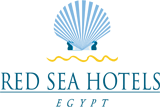 Soft Opening Factsheet – The The  , offers you the dream holiday of a lifetime in one of the most charming hotel complexes on the . A 5-star Beach Front, adults-only Hotel offering guests a relaxing and calm atmosphere and make this palace truly worthy of 1001 nights.Telephone: 002 065 346 31 100E-Mail: grandpalace@redseahotels.com            www.redseahotels.comAddress: The Corniche, Hurghada, Red Sea, EgyptLOCATIONThe hotel is situated directly on its own private beach in the heart of Hurghada main touristic promenade. It is located 3km away from  and 10km away from the City Centre. ROOMSThe hotel offers 319 tastefully and luxuriously furnished rooms. Including - Promo Rooms, Junior Suites, Sea View Rooms, Junior Suites Pool Access, Royal Villa Jacuzzi and Royal Villa Private Pool.Junior Suites (Promo) with a Garden or Street view and sleeps 2 adults. Size: 45 square meters.Junior Suites have a lounge area, Pool or Garden view and sleeps 2 adults. Size: 48 square meters.Junior Suites Sea View Rooms sleep 2 adults. Size: 39-50 square meters.Junior Suites with Pool Access has a terrace with direct access to shared swimming pool. Sleeps 2 adults. Size: 48 square meters.Royal Villa with Jacuzzi is a large private villa with a private terrace and Jacuzzi. Sleeps 4 adults. Size: up to 360 square meters.Royal Villa with Private Pool is a large private villa with a private swimming pool. Sleeps 6 adults. Size: up to 360 square meters.GUEST ROOM FACILITIESKing BedLounge AreaWalk in ShowerWCAir-ConditioningSatellite TVSafety Deposit BoxHairdryerDirect Dial TelephoneMini BarBeach bag & towel providedBalcony/Terrace – Sea View, Pool View, Garden View , Pool AccessPOOLS & BEACH	 - Beach Front Hotel – Private sandy beach- 3 Swimming Pools with depths of 1.4 to 1.6 metres (the main swimming pool is heated on the winter time)		Complimentary sun loungers, mattresses, and sunshades are available at the pools and on the beach. Beach towels are provided in attractive beach bags – guests will find them in their rooms upon arrival.RESTAURANTS AND BARS  Asian Restaurant – set-up menu  Main Restaurant with live cooking stations – open buffet  Lobby Terrace Bar  The Beach Club  Pool Bar  Pergola  Blues Café   Vienna Café SPORTS/FITNESS – Available at neighboring Sister HotelsFitness Room/GymTennis (floodlights & racquets extra charge)Spa CentreBeach VolleyballTable TennisBilliardsAqua Centre (Diving and Windsurfing)	EVENING ENTERTAINMENT- Evening Shows (Grand Mall)MEDICAL SERVICE     - Doctor available 24 hours ADDITIONAL GUEST SERVICES- Laundry  - Wi-Fi Zone- Grand Mall – Shops, Internet, Bars,Restaurants, Cafes and DiscoRESTAURANTS AND BARS PROGRAMRESTAURANTSBREAKFAST			 DESCRIPTION			     OPENING HOURSMain Restaurant		Breakfast Buffet		 		07:00 - 10:00	LUNCHDress code- Smart CasualMain restaurant                   Lunch buffet                                           12:00 - 14:30 The Beach Club		 A La Carte Menu		           	12:00 - 16:00DINNERDress code- Smart CasualMain Restaurant		International Dinner Buffet			18:00 - 21:00The Beach Club		A La Carte Menu				18:00 - 21:00Asian restaurant                  A La Carte Menu				18:00 – 21:00Please note – A La Carte Restaurants, require a reservation in advance and smart casual dress code  BARS				DESCRIPTION			       		OPENING HOURSLobby Bar			All Inclusive Soft Drinks				      24 hours				All Inclusive Beverage Menu				   10:00 - 00:00Lobby Terrace			All Inclusive Soft Drinks, light snacks                  	       24 hours				All Inclusive Beverage Menu	                     	   10:00 - 00:00Pool Bar			All Inclusive Beverage Menu	and Nibbles		   10:00 - 17:00The Beach Club 		All Inclusive Beverage Menu, Light Lunch		   12:00 - 16:00					And Fine Dining Dinner				   18:00 - 21:00Pergola			Fresh fruit juice bar, serving healthy drinks	   10.00 - 16.00 Café			Pastries, Sweets, Waffles, Coffees			   10:00-00:00Blues Café 			Iced Coffees, Pastry Delights and Snacks	             10:00 - 17:00All Inclusive and Extra Charge items are available on all Drink and Food MenusINFORMATIONAll Inclusive Soft Beverage Menu available 24 hours including water, soft drinks, box juices, filter brewed coffee and tea. Local Alcoholic drinks from 10.00 to 24.00 hours, served by glass (local spirits and cocktails available in bars only). Please note orders will be served by one beverage per person. Supplementary charges apply for Local Alcoholic drinks from midnight till 10.00 am, Special Cocktails, Imported Alcoholic drinks, Bottles, Fresh Juices, Espresso, Specialty Coffees, Special Food items in Restaurants, Special Food Events upon request, Laundry, Tennis, Massage and Fitness.All Indoor Areas (Restaurants, Bars, Lobby, Rooms) are non-smokingNo cash accepted in any hotel outlets, only at Front Desk, please sign the check to be charged to your room accountAll food and beverages must be consumed within the Restaurants or BarsFor your safety we use purified water for food & beverage preparation and ice cubesIf you have any food allergy or intolerance, please contact the Front Office Manager for assistancePlease note –All indoor areas (Restaurants, Bars, Lobby, Rooms) are non-smokingAll food and beverage must be consumed within the restaurants or barsPlease note all information is subject to change with prior notification 